KLASA:    361-03/14-06/92UR.BROJ: 2170/1-03-06/4-14-02Opatija, 08. prosinac  2014. godinePrimorsko-goranska županija, Upravni odjel za prostorno, graditeljstvo i zaštitu okoliša, Ispostava u Opatiji, M.Tita 4, temeljem odredbe članka 115. stavak 2. i 116. stavak 1. Zakona o gradnji („Narodne novine“, broj: 153/13), u postupku izdavanja građevinske dozvole za pripremne radove po zahtjevu podnositelja zahtjeva društva Villa Zora d.o.o. Oparija, V.Spinčića 13P O Z I V Avlasnike i nositelje drugih stvarnih prava na nekretnini za koju se izdaje građevinska dozvola za pripremne radove temeljem izdane građevinske dozvole za izgradnju višestambene građevine  „Villa Zora“ u Opatiji na k.č.295/3, k.č.295/4, k.č.296, dijelu k.č.302/1, k.č.303, k.č.308 i dijelu k.č.917, k.o.Opatija, te vlasnike i nositelje drugih stvarnih prava na nekretninama koje neposredno graniče sa nekretninom za koju se izdaje građevinska dozvola za pripremne radove, da izvrše uvid u glavni projekt radi izjašnjenja.Uvid u glavni projekt, te izjašnjenje o istom može izvršiti osoba koja dokaže da ima svojstvo stranke, osobno ili putem opunomoćenika, dana 17.prosinca 2014. godine, u prostorijama ovog Upravnog odjela, Ispostava u Opatiji, M.Tita 3, I kat, soba 1, u vremenu od 900-1000 sati.Građevinska dozvola  može se izdati iako se stranke ne odazovu pozivu.  DOSTAVITI:Oglasna ploča - 8 dana, ovdjeMrežne stranice upravnog tijelaGrađevna česticaSpis, ovdje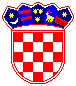 REPUBLIKA HRVATSKA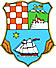 PRIMORSKO-GORANSKA ŽUPANIJAUPRAVNI ODJEL ZA PROSTORNO UREĐENJE, GRADITELJSTVO I ZAŠTITU OKOLIŠAIspostava u Opatiji